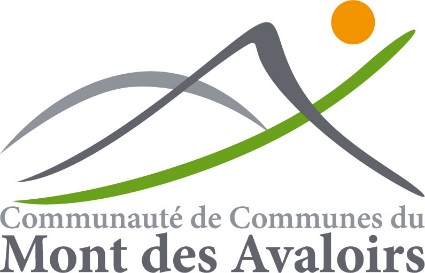 Nom de l’enfant : _____________________________________Prénom de l’enfant: ___________________________________Date de naissance de l’enfant : __________________________Nom du responsable : __________________________________		Facturation :Adresse : ____________________________________________		    Aux deux parents Ville : _______________________________________________		    Au père/tuteur        Tél. domicile :  ___/___/___/___/___/					    A la mère/tutriceTél. travail mère/tutrice : ___/___/___/___/___/ 				    Organismes (précisez) Tél. travail père/tuteur : ___/___/___/___/___/				………………………………………..Tél. portable mère/tutrice : ___/___/___/___/___/  			………………………………………..Tél. portable père/tuteur : ___/___/___/___/___/	             	                          ……………………………………….. Mettre une croix dans les cases correspondantesObservations éventuelles : 						A		                     LeSignature du représentant légalInscriptionsDu lundi 25  au Vendredi 29 Octobre Du lundi 25  au Vendredi 29 Octobre Du lundi 25  au Vendredi 29 Octobre Du lundi 25  au Vendredi 29 Octobre Du lundi 25  au Vendredi 29 Octobre Du Mardi 2 au Vendredi 5 Novembre Du Mardi 2 au Vendredi 5 Novembre Du Mardi 2 au Vendredi 5 Novembre Du Mardi 2 au Vendredi 5 Novembre Du Mardi 2 au Vendredi 5 Novembre InscriptionsLundiMardiMercrediJeudiVendrediLundiMardiMercrediJeudiVendrediInscriptions252627282912345ActivitésRepasGarderie de 7h15 à 7h307h30 à 7h457h45 à 8h8h-9h17h-19hGesvresJavron-les-ChapellesPré-en-Pail-St-SamsonSt-Pierre-des-NidsVillaines-la-Juhel